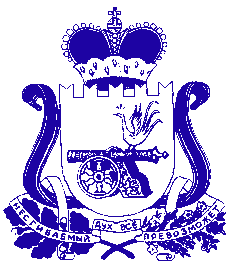 АДМИНИСТРАЦИЯ МУНИЦИПАЛЬНОГО ОБРАЗОВАНИЯПЕЧЕРСКОГО СЕЛЬСКОГО ПОСЕЛЕНИЯСМОЛЕНСКОГО РАЙОНА СМОЛЕНСКОЙ ОБЛАСТИП О С Т А Н О В Л Е Н И Еот «28 » февраля  2017г.                                                                      №42 Об утверждении Порядка размещения и представления информации о рассчитываемой за календарный год среднемесячной заработной плате руководителей, их заместителей и главных бухгалтеров муниципальных бюджетных и казенных учреждений, муниципальных унитарных предприятий в информационно- телекоммуникационной сети «Интернет»         В соответствии со статьей 349.5 Трудового кодекса Российской Федерации, постановлением Администрации Смоленской области от 24 сентября 2008 года № 517 «О введении новых систем оплаты труда работников областных государственных бюджетных, автономных и казенных учреждений»  АДМИНИСТРАЦИЯ МУНИЦИПАЛЬНОГО ОБРАЗОВАНИЯ ПЕЧЕРСКОГО СЕЛЬСКОГО ПОСЕЛЕНИЯ СМОЛЕНСКОГО РАЙОНА СМОЛЕНСКОЙ ОБЛАСТИ ПОСТАНОВЛЯЕТ:        1. Утвердить прилагаемый Порядок размещения и представления информации о рассчитываемой за календарный год среднемесячной заработной плате руководителей, их заместителей и главных бухгалтеров муниципальных бюджетных и казенных учреждений, муниципальных унитарных предприятий в информационно-телекоммуникационной сети «Интернет».        2. Руководителям муниципальных бюджетных и казенных учреждений обеспечить в пределах своих полномочий выполнение требований данного Порядка.       3. Контроль за исполнением настоящего постановления оставляю за собой.Глава муниципального образования Печерского сельского поселения Смоленского района Смоленской области                             Янченко Ю.Н.Утверждено постановлением Администрации муниципального образования Печерского сельского поселения Смоленского района Смоленской области от 28.02.2017  №42Порядок размещения и представления информации о рассчитываемой за календарный год среднемесячной заработной плате руководителей, ихзаместителей и главных бухгалтеров муниципальных бюджетных и казенных учреждений в информационно-телекоммуникационной сети «Интернет»      1. Настоящий Порядок размещения и представления информации о рассчитываемой за календарный год среднемесячной заработной плате руководителей, их заместителей и главных бухгалтеров муниципальных бюджетных и казенных учреждений в информационно-телекоммуникационной сети «Интернет» (далее – Порядок) устанавливает условия и процедуру размещения информации о рассчитываемой за календарный год среднемесячной заработной плате руководителей, их заместителей и главных бухгалтеров муниципальных бюджетных и казенных учреждений, муниципальных унитарных предприятий муниципального образования Печерского сельского поселения Смоленского района Смоленской области (далее - Информация).      2. Информация рассчитывается муниципальными бюджетными и казенными учреждениями муниципального образования Печерского сельского поселения Смоленского района Смоленской области за истекший календарный год и размещается Администрацией муниципального образования Печерского сельского поселения Смоленского района Смоленской области в информационно-телекоммуникационной сети «Интернет» на официальном сайте Администрации муниципального образования Печерского сельского поселения Смоленского района Смоленской области не позднее 31 марта года, следующего за отчетным, по форме согласно приложению к настоящему Порядку.        Запрещается указывать данные, позволяющие определить место жительства, почтовый адрес, телефон и иные индивидуальные средства коммуникации лиц, указанных в пункте 1 настоящего Порядка, а также сведения, отнесенные к государственной тайне или сведениям конфиденциального характера.      3. Муниципальные бюджетные и казенные учреждения муниципального образования Печерского сельского поселения Смоленского района Смоленской области представляют информацию в Администрациию муниципального образования Печерского сельского поселения Смоленского района  Смоленской области для согласования до 10 марта года, следующего за отчетным, по форме согласно приложению к настоящему Порядку.      4. Администрация муниципального образования Печерского сельского поселения Смоленского района Смоленской области  направляет информацию ответственному за ведение официального сайта Администрации муниципального образования Печерского сельского поселения Смоленского района Смоленской области  для размещения в информационно-телекоммуникационной сети «Интернет» на официальном сайте Администрации муниципального образования Печерского сельского поселения Смоленского района Смоленской области до 20 марта года, следующего за отчетным.       5. Руководители муниципальных бюджетных и казенных учреждений муниципального образования Печерского сельского поселения Смоленского района Смоленской области несут персональную ответственность за своевременность, полноту и достоверность представляемой информации.       6. Информация представляется в отношении лиц, замещающих соответствующие должности в муниципальных бюджетных и казенных учреждениях муниципального образования Печерского сельского поселения Смоленского района Смоленской области, по состоянию на 31 декабря отчетного года.Приложениек Порядку размещения и представления информации о рассчитываемой за календарный год среднемесячной заработной плате руководителей, их заместителей и главных бухгалтеров муниципальных бюджетных и  казенных учреждений в  информационно-телекоммуникационной сети «Интернет»Информацияо среднемесячной заработной плате руководителей, их заместителей и главных бухгалтеров муниципальных бюджетных и казенных учреждений муниципального образования Печерского сельского поселения Смоленского района Смоленской областиза 20___ год№ п/пПолное наименованиемуниципальногобюджетного, казенногоучрежденияФамилия, имя,отчествоНаименованиедолжностиРазмерсреднемесячнойзаработной платы, руб.